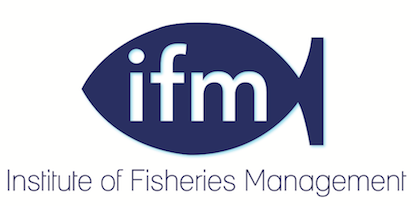 IFM Award – Module DescriptionsWater Quality By the end of this module you will be enabled, as demonstrated through completion of exams, to: 1. Outline the basic properties and natural characteristics of water of particular importance fish and other aquatic organisms (Chapter 1) 2. Describe how water quality is affected naturally by interacting hydrogeomorphological and biological factors that produce different types of ecosystems, zones and characteristic fish communities in rivers, estuaries and lakes (Chapter 2). 3. Define what is meant by pollution and outline the principal types, causes and effects on fish, direct and indirect (Chapter 3). 4. Outline some key EU and UK legislation and management principles and options available to protect aquatic environments and fisheries (Chapter 4) Freshwater and Fish Biology
By the end of this module you will be enabled, as demonstrated through completion of exams, to: 1. Describe the basic common features of living things and the differences between plants and animals 2. Understand and describe the basic anatomy of fish and the key differences between the most common groups of fish in the British Isles 3. Understand and describe why nutrients and chemicals are important to freshwater biology and how they are recycled 4. Describe the different types of aquatic plants and how and why they are important to freshwater ecosystems and fisheries management 5. Describe the different types of aquatic invertebrates and how and why they are important to freshwater ecosystems and fisheries management 6. Describe basic food webs and the interaction between different types of organisms in the aquatic environment 7. Understand why a knowledge of Freshwater Biology is essential to fisheries management Fishery Law
By the end of this module you will be enabled, as demonstrated through completion of exams, to: 1. Understand and describe the main provisions of the Salmon and Freshwater Fisheries Act, 1975. 2. Be able to interpret sections of this Act, especially in relation to their effects on fishery owners, occupiers and managers, and fishermen. 3. Have an understanding of other legislation that relates to fisheries management. Fish Culture and Husbandry Fish farming is an important part of fisheries management, particularly with the restocking of fish following pollution incidents and trying to improve or develop angling facilities. The understanding of fish farming is therefore important for any fisheries manager and this module is designed to inform student about the main types of farming in the UK, and their relevance to fisheries management. By the end of this module you will be enabled, as demonstrated through completion of exams, to: Describe the production cycles and biological requirements of the major farmed species in the UK. Understand the artificial propagation of Salmon and carp. Describe the tagging and marking of fish and the production of triploid salmonids.Outline the various stocking methods for Salmon Angling and Recreation This unit is often a favourite of those taking the Certificate course if they have come to fishery management through angling as a hobby. The successful fishery manager must appreciate the different types of anglers and their interests along with the needs of other users such as walkers and boaters. This module gives you the skills and knowledge to operate confidently in this sector of the industry. 